الشركة البحرينية للترفيه العائليدعوة إلى إجتماع الجمعية العامة العادية يسر رئيس مجلس إدارة  (الشركة البحرينية للترفيه العائلي) سجل تجاري 32196-1 دعوة المساهمين الكرام لحضور اجتماع الجمعية العامة العادية للشركة و المقرر عقده في تمام الساعة الثانية عشرة ظهراً من يوم الأربعاء الموافق 22 مارس 2023  بفندق الخليج قاعة أوال وفي حالة عدم توفر النصاب القانوني اللازم لعقد هذا الإجتماع فسوف يعقد إجتماع اخر بديل لهذا الإجتماع في تمام الساعة الثانية عشر ظهراً من يوم الأربعاء الموافق 29 مارس 2023  على ان يعقد الإجتماع الثالث إذا إقتضى الأمر في يوم الأربعاء الموافق 5 ابريل 2023  في نفس التوقيت و المكان وذلك لمناقشة وإقرار جدول الأعمال المفصل أدناه, أولاً:جدول أعمال الجمعية العمومية العادية:قراءة محضر إجتماع الجمعية العامة المنعقدة بتاريخ 23 مارس 2022 (المرفق طيه) و المصادقة عليه. مناقشة تقرير مجلس الإدارة عن أعمال الشركة للسنة المالية المنتهية في 31 ديسمبر 2022 و المصادقة عليه.الإستماع إلى تقرير مدققي الحسابات الخارجيين عن البيانات المالية للسنة المالية المنتهية في 31 ديسمبر 2022.مناقشة البيانات المالية للسنة المالية المنتهية في 31 ديسمبر 2022 و المصادقة عليها.مناقشة تقرير حوكمة الشركات لسنة 2022 و إلتزام الشركة بمتطلبات مصرف البحرين المركزي ووزارة الصناعة والتجارة.التبليغ والموافقة على العمليات التي جرت خلال السنة المالية المنتهية 31 ديسمبر 2022 مع أيٍ من الأطراف ذات العلاقة كما هو مبين في الايضاح رقم 27 من البيانات المالية تماشياً مع المادة 189 من قانون الشركات التجارية .إبراء ذمة السادة أعضاء مجلس الإدارة عن كل ما يتعلق بتصرفاتهم عن السنة المالية المنتهية في31 ديسمبر 2022.تعيين أو إعادة تعيين مدققي الحسابات الخارجيين للسنة المالية المنتهية 31 ديسمبر  2023  و تفويض مجلس الإدارة بتحديد أتعابهم.ما يستجد من أعمال طبقاً للمادة 207 من قانون الشركات التجارية.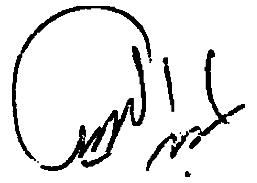 عبد اللطيف خالد العوجان     رئيس مجلس الإدارةملاحظة هامة للمساهمين:يمكنكم الحصول على البيانات المالية للسنة المالية المنتهية في 31 ديسمبر 2022 على موقع بورصة البحرين.يمكنك الحصول على نسخة من التوكيل من خلال www.bflc.com.bhيحق لأي مساهم مسجل أسمه في سجل المساهمين للشركة بتاريخ عقد الإجتماع الحضور شخصياً أو أن يوكل خطياً عنه أي شخص لحضور الإجتماع و التصويت نيابة عنه مع الأخذ بعين الإعتبار أن يكون هذا الوكيل من غير رئيس و أعضاء مجلس الإدارة أو موظفي الشركة.في حال إذا كان المساهم شركة ، يجب على الوكيل الذي يحضر الإجتماع تقديم خطاب تفويض من المساهم يخوّله بأنه الموكل لذلك المساهم، ويجب أن يكون التفويض خطياً وصادراً عن الشخص المفوض بالشركة و مختوماً بختم الشركة و أن يقدم قبل انتهاء الموعد المحدد لإيداع التوكيل.يجب ايداع التوكيل (بطاقة التوكيل ) قبل 24 ساعه على الاقل من موعد الاجتماع  في  برج المرفأ البحرين المالي  - بحرين كلير , بوابة 4 - ص. ب. 3203 - المنامة – مملكة البحرين   - هاتف : 17261260  - فاكس 17256362 أو إيميل: csd.info@bahrainbourse.com مع تأكيد الاستلام قبل الموعد النهائي. تجدر الإشارة إلى أن التوكيل الصادر بعد الموعد النهائي غير صالح لأغراض الاجتماع.لأي استفسارات يرجى الاتصال بقسم  العلاقات العامة و علاقات المستثمرين على الرقم التالي: (17215080)   